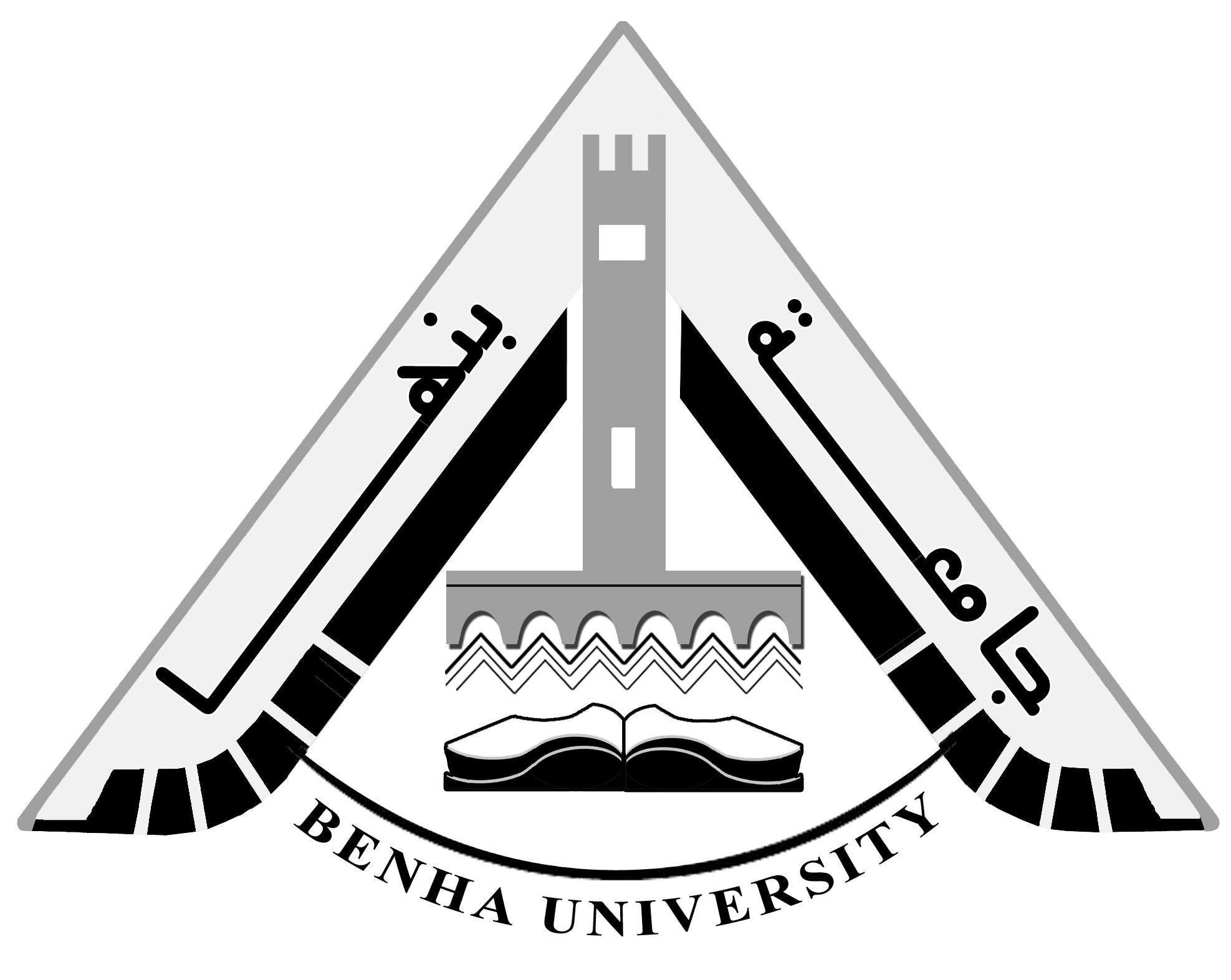 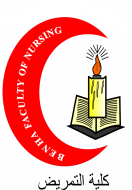 Third Year                                                                              Benha University                                                                                                                                  Date:  10 \ 1 \ 2017                                                               Faculty of NursingTime: 3 hours                                                            C H Ng. Department NUR: 302 Geriatric Nursing ExamAll questions should be answered                                 (Total marks 80)I- Choose the best answers: -                                                  ( 15 Marks)1- Active aging program is designed to help people to:Plan and prepare for older ageContributes to physical, cognitive well-being Delay disabilities and chronic diseases Ensure one's quality of life in later yearsa)1,2,3               b)2,3,4           c)1,3,4         d)1, 2, 3,42- Behavioral determinants of health that affecting quality of life is:Intelligence cognitive capacities Physical activity Medication adherence Nutrition               a)1,2,3               b) 2,3,4           c)1,3,4         d)1,2,3,43- Major cardiovascular changes with aging includeThe heart rate may be slightly decreased.The heart muscle may be slightly decreasedThe heart muscle size may be slightly increasedThe heart muscle may be slightly stiffer a)1,2,3               b) 2,3,4           c)1,3,4         d)1,2,3,44- The relevance of sociologic theory is: Assessing environment adaptation to improve function statusApply concepts from the continuity theory. Identify area of personality that can be changed Assessing coping mechanism and plan of intervention a)1,2,3               b) 2,3,4           c)1,2,4         d)1,2,3,45- The misconception of older adult are:Older adults are productive and activeOlder adults are senileOlder adults are difficult to changeOlder adults have diminished intellectual capacity  a) – 1,2           b) 2, 3, 4          c) - 2,3       d)1,2,3,46- Rights of older adult patients is: Privacy and confidentiality Transfers and discharge Freely decision makingNeglect and abuse a) 1,2,3           b) 2, 3, 4          c) 1, 2,4       d)1,2,3,47- Biologically-based Practices include:Food and vitaminsBovine cartilageHerbal medicinesReflexologya) –1 ,3, 4        b) – 2, 3,4                  c) - 1,2, 3      d)1,2,3,4   8- Non adherence medication takes a variety of forms including:Not having a prescription filledTaking incorrect dose Having a prescription filled Forgetting to take doses           a)1,2,3               b)2,3,4           c)1,2,4         d)1,2,3,49- Common application of assistive technology are:Environmental controlSelf-care practicesSocial recreation Hearing impairment      a)1,2,3                b)2,3,4            c)1,2,4         d)1,2,3,410- The main guideline for assistive technology is:Repeated in short training session.Linked with life styleRepeated in long training sessionRealistic and positive attitude  a)1,3,4                b)2,3,4            c)1,2,4         d)1,2,3,411- One principle of ethics is:  Respect each older adult Quality distribution health services Publication the data Minimizing benefit and risks 12- Biological theory includes Subculture theory Immunity theory Disengagement theory Life course theory 13-Which of the following is not advantage of evidence based practicea)  Confidence in decision making.b)  Consistent decision making.c)  Growing body of good research.d)  Critical appraisal in time-consuming/skills14- Ethical dilemma occurs when Safe to other Self-stability Broken lawDecrease stress for others  15- Changes in nervous System include Decreasing sensory receptors for temperatureIncreasing sensory receptors for pain.Decreasing sensory receptors for pain.Increasing atrophy of sensory receptors for pain.II- Put (T) if the statement is true and (F) if the statement is falls.                                                             (15 Marks)III- Match the correct answer in column (A) with corresponding answer in column (B)                                                                                    (10 Marks)IV- Complete the following:                                   (25 Marks)1 - Strategies for successful aging include:-Do at least 30 minutes of sustained; rhythmic, vigorous exercise four times a week.Eat like a bushman Get as much sleep and rest as needed.Maintain a sense of humor and deflect anger.Set goals and accept challenges that forces you to be as alive and creative as possible.Don't depend on any one else for your wellbeing.Get regular checkups.Don't smoke Never to drink alcohol.2- List the criteria for comprehensive services for older adult:Adequate financial support.Health care services (prevention, early diagnosis, treatment, rehabilitation)  in hospital and home.Recreation and activity programs.Specialized transportation services.3- Basic principles of older adult care:Strengthening the individuals self-care capacity.Eliminating self-care limitations.Providing direct services by assisting the individual when demands cannot be met independentlyMaintaining independence produces many advantages for the physical, mental, and social health.Respecting the individuality of the elderly person.Using multidisciplinary approach when caring of the elderly.Nursing intervention should be preceded by a comprehensive assessment of the overall functioning.4-Competencies to provide high quality nursing care for older adult: Recognize one's own and others attitudes.Communicate effectively respectfully and compassionately with older adult and their families.Use technology to enhance older adult function, independence, and safety.Apply evidence based standards of care to recognize and report elder mistreatment.Facilitate older adult active participation in all aspects in own health care.5- The immune system changes of older adult are:The efficiency of the immune system declines with age, but this is variable among persons.Nonspecific defenses become less effective.The ability of the body to make antibodies diminishes.Autoimmune disorders are increased in older adults.6-List five of the relevance of biologic theories:Biological aging affects all living organisms.Biological aging is natural, irreversible, and progressive with time.The course of aging varies from individual th individualThe rate of aging for different organs and tissues varies within individual.Biological aging is influenced by non biological factors.Biological aging increases ones vulnerability to disease.(IV) Situation       Mr. Saber age 62 years, her wife died from one year and he has one son married from one month. Now he is living alone, he is very sad, anxious. Now he suffer from anuria, and with investigation, the result discovered increasing serum creatinine.Discuss the role of geriatric health nurse according three level of prevention toward Mr. Saber.Prof Dr/ Howida sadek AbdelhamedAssist.prof Dr/ Mahbouba sobhy Abdlaziz Assist.prof Dr/ Hanaa Abdelgwad Assist.profdr/Ebtisam AbdelallDr/ Samah saeedDr/Doaa sobhyDr/Huda AbdullaDr/ Hedaya fathyDr/Amena abdelrazekDr/ mona Abdulla Good luckChiropractice is massage of the feet to activate points on the feet that correspond to other body parts.     Tertiary prevention includes only the disability limitationImportance of  EBP  is improve quality of patient careEndocrine system changes of older adults decreases secretion of aldosteronePrimary prevention activities prevent the problem after it occursEnvironmental safety is a normalized place for older adult with special loses and changesIncrease secretion of adrenocortcotropic hormone in older adults leads to decrease efficiency of stress responsePeople over 65 years should be received a flu vaccine in the beginning of winter. Advising and teaching is one of social needs of elderly   Search and collect evidence is the most important barriers of evidence based practice10.Quality should be done  regularly and thoroughness  11.Justice refers to quality distribution of health services among the older adult.12. home services provide house hold affairs and shopping 13.Support group provide physiotherapy in the home or hospital14.Imbalance of transmitting chemical in the brain and division refers to wear and tear theory15.123456789101112131415FFTTFTFTFFTFTFFBAeffort are directed to protect persons form adopted harmful lifestyleaAging process1holistic and comprehensive care for terminally ill personbAlternative medicine2Refers to principles that ought to govern the people.  cRehabilitation 3Refers to products that are not presently apart of conventional medicinedPrimordial prevention4provide physiotherapy and occupational therapy in homeeEthics5most common application of assistive technologyfHuman need theory6Describe self actualized people as fully mature humans.     gself-care 7protect patient data and recordshBiofeedback 8altering physiologic responses by mental processiConfidentiality 9gradual accumulation of irreversible function lossjhospice 1010987654321bhifgcaedj